[Health Service]
电话：
网址：	电子邮箱：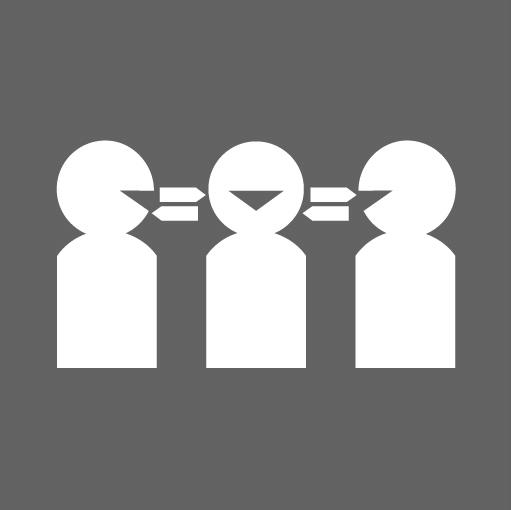 需要翻译吗？
请拨打：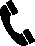 尊敬的：致函缘由我们特此致函确认，我们已将您的名字从  择期手术准备名单中删除。您之前在  的择期手术准备名单上，将在 
 接受 手术。从六个选项中选取最合适的段落医院得知您已在另一家医院进行了手术，因此我们将把您从名单中移除，您将不会在
 接受手术。医院已得知您决定不接受手术，因此我们将把您从名单中移除，您也不会在  接受手术。由于您没有到医院接受手术，也没有联系医院告知您无法接受手术，我们已将您的姓名从  的择期手术准备名单中移除，您将不会在 
 接受手术。由于您已两次推迟手术，我们已将您的姓名从  的择期手术准备名单中移除，您将不会在  接受手术。由于您告诉我们，出于个人原因，您尚未准备好接受手术，并且您未能按时接受手术，我们已将您的姓名从  的择期手术准备名单中移除，您将不会在  接受手术。我们已将您的姓名从  的择期手术准备名单中移除，并且由于我们无法与您取得联系，我们不会为您的手术做出任何进一步的安排。我们在  ， ，在  联系了您的 ，在  联系了您的全科医生，以及。>接下来会发生什么？您无需回复这封信。如果您的病情需要治疗，请联系您的全科医生（GP）寻求建议。如果您对我们从  的择期手术准备名单中移除您的名字一事有任何疑问，请拨打  问询  。此致，